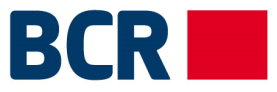 Banca Comercială Română Chișinău S.A. anunţă concurs pentru postul Consilier vânzări  în cadrul filialelor din mun. Chișinău și or. CahulMisiune post: Atragerea și menținerea relațiilor cu clienții filialei, vânzarea produselor bancare de credit și non-credit conform țintelor stabiliteResponsabilităţi Promovează produsele și serviciile bancare către clienții persoane fizice și juridiceAtrage clienți noi spre deservire la filială conform țintelor stabiliteMenține și consolidează relațiile cu clienții existențiAcordă informații clienților privind produsele și serviciile bancare oferiteGestionează relațiile cu clienții privind produsele de credit și non-credit oferiteCerințe față de candidați Studii superioare economice Experienţă bancară minim 3 ani, preferabil în front officeExperiență în activitatea de creditare minim 1 anCunoașterea PC la nivel de utilizator avansatCunoașterea limbii engleze constituie un avantaj Profilul candidatului Capacitate de analiză a cerințelor clienților Abilități de vânzare și negociereOrientare spre deservirea calitativă a clienților Responsabilitate şi implicareAbilități de gestionare eficientă a timpului Rapiditate și eficiență în executarea sarcinilor Persoanele interesate sunt invitate să depună CV la Departamentul Resurse Umane și Comunicare sau prin e-mail: resurse.umane@bcr.md.Vor fi contactate doar persoanele selectate.